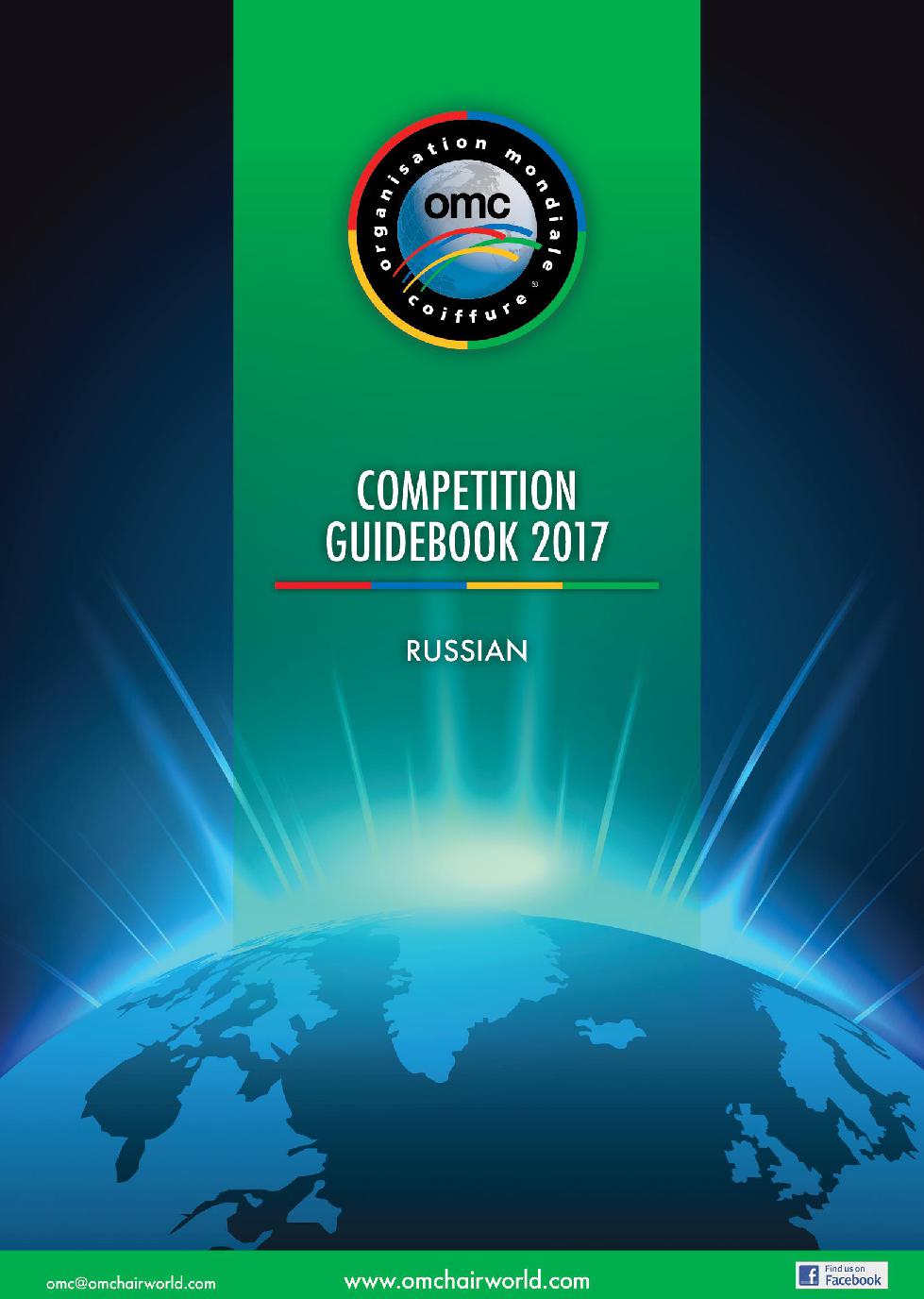 3OMC Competition Guidebook 2017Основные правила соревнованийЖенская секция / Мужская секция / Взрослые мастера / ЮниорыКомбинированные зачетыЕсли в регламенте соревнований не указано обратное, то комбинированные виды работ не могут выполняться по отдельности.Номера зеркалГенеральный Комиссар сообщает участникам номера зеркал. Участники направляются к своим рабочим местам перед началом соревнования. Генеральный Комиссар проверяет, соответствует ли номер зеркала имени участника.МоделиМоделям не разрешается помогать участникам соревнований в создании причесок (например, сушить волосы, дотрагиваться до волос и т.д.).Штрафные баллыНарушения Регламента соревнований наказываются Старейшинами в соответствии с действующим перечнем нарушений и штрафных санкций. Участники соревнований могут ознакомиться с количеством начисленных им штрафных баллов в списке результатов.Базовый минимум штрафных баллов составляет 10 баллов + 3 балла за несоблюдение команды «Стоп».Средства поддержкиИспользование каких-либо средств поддержки в прическе наказывается штрафными санкциями.МакияжЧрезмерное использование макияжа в мужской и женской секциях может быть рассмотрено, как опознавательный знак для членов жюри, в случае чего будут начислены штрафные баллы.ОдеждаОдежда моделей и манекен-головок в зачетах женской секции должна быть нейтральной и не иметь никаких опознавательных знаков (логотипов, названий бренда и т.д.).Одежда в зачетах мужской секции должна выглядеть мужественно (пиджак обязателен). Одежда манекен-головок должна быть нейтральной и не иметь никаких опознавательных знаков (логотипов, названий бренда и т.д.).Работы всех категорий мужской и женской секции должны иметь коммерческую окраску.Количество регистраций на одного участника соревнованийУчастники соревнований могут регистрироваться только один раз в одном зачете.ДисквалификацияЗа обмен присвоенных номеров зеркал с другими участниками соревнованийПрезентация манекен-головокВо время прохода членов жюри манекен-головки могут быть зафиксированы на рабочих столах или оставлены на штативах. Штативы могут быть наряжены в одежду (по желанию участника). Запрещается оставлять инструменты или иные предметы на рабочих столах.OMC Copyright © Все права защищены – 2017 	2OMC Competition Guidebook 2017Регламент соревнованийЖенские мастера – ВзрослыеЗачет 1	Креативная ПрическаТехника - Женские мастера – Комбинированная категория (с Hair by Night)Манекен-головкаБез ограничений в возрасте – участники любого возрастаУчастники соревнований располагаются со своими манекен-головками у зеркала с присвоенным им номером. Волосы манекен-головки должны быть заранее подготовлены. Участников соревнований попросят зачесать волосы назад. Во время прохода Старейшин, всех участников соревнований попросят отойти от своих манекен-головок и подождать рядом с ареной соревнований. После прохода Старейшин, которые зачешут волосы всех манекен-головок в том направлении, в котором они были подготовлены, Генеральный Комиссар подзовет участников соревнований обратно к их зеркалам и объявит начало соревнования.Инструменты для укладкиИнструменты для бритьяСредстваЦветПоддержкаприческиУкрашение волосНаращиваниеЧлены жюриВремяОценкиРазрешены все инструменты для укладки.Запрещается использовать инструменты для бритья манекен-головки. По завершении прически минимальная длина волос должна составлять 3 см.Разрешено использование всех фиксирующих средств.Разрешается использовать до 3 гармонично сочетающихся цветов, включая базовый.Зеленый и синий цвета запрещены. Цветные спреи запрещены.Использование каких-либо средств поддержки в прическе запрещено.Постижи и любые украшения волос запрещены.Наращенные локоны не должны быть сконцентрированы в одном месте в виде постижа или хвоста.Члены жюри оценивают общее впечатление прически и цвета. При оценке судьи должны иметь возможность видеть прическу целиком, в том числе сверху. В противном случае Старейшины опустят манекен-головки.минут(После подачи команды «Стоп» Главным Комиссаром у участников соревнований есть 3 дополнительные минуты на одевание манекен-головок. После этого дополнительное время не предоставляется. В случае несоблюдения данного правила участнику начисляются 5 штрафных баллов).Максимум:	30 балловМинимум:	25 балловВ помещениях для подготовки к соревнованиям электрические розетки и зеркала не предоставляются.На арене соревнований на каждого участника предоставляется только 1 розетка максимальной мощностью 2000 Вт. Только один прибор может быть использован одновременно (никаких адаптеров/переходников).OMC Copyright © Все права защищены – 2017 	3OMC Competition Guidebook 2017Зачет 2	Вечерняя Прическа  / Hair by NightТехника - Женские мастера – Комбинированная категория	(с Креативной прической)Та же или другая манекен-головкаБез ограничений в возрасте – участники любого возрастаУчастники соревнований располагаются со своими манекен-головками у зеркала с присвоенным им номером. Волосы манекен-головки должны быть заранее подготовлены. Участников соревнований попросят зачесать волосы назад. Во время прохода Старейшин, всех участников соревнований попросят отойти от своих манекен-головок и подождать рядом с ареной соревнований. После прохода Старейшин, которые зачешут волосы всех манекен-головок в том направлении, в котором они были подготовлены, Генеральный Комиссар подзовет участников соревнований обратно к их зеркалам и объявит начало соревнования.Инструменты для укладкиИнструменты для бритьяЦветПостижиПоддержкаУкрашенияНаращиваниеРазрешено использование любых инструментов для укладки.Запрещается использовать инструменты для бритья манекен-головки. По завершении прически минимальная длина волос должна составлять 3 см.Разрешается	использовать	до	3	гармонично	сочетающихся	цветов,	включая	базовый.Зеленый и синий цвета запрещены. Цветные спреи запрещены.а)	Разрешается использование не менее 1 и не более 3 постижей. Постижи не должны быть подготовлены заранее. Постижи могут быть подстрижены и окрашены заранее, и должны лежать на столиках в ожидании расчесывания и проверки их состояния Старейшинами.б)	Диаметр каждого постижа не должен превышать 2 дюйма (5 см) во всех направлениях.в)	Длина волос на постижах факультативна.г)	Постиж(-и) должны быть добавлены к прическе только в течение времени, отведенного на выполнение конкурсной работы. После завершения работы постижи не должны покрывать более 40% поверхности головы. В конце соревнования, в течение отведенного на работу времени, участники могут использовать ножницы для подчистки кончиков волос.д)	Использование париков запрещено.Использование каких-либо средств поддержки в прическе запрещено.Разрешено использование украшенийНаращивание волос разрешено, но должно быть осуществлено до начала соревнования с целью удлинения волос, придания объема или цветных акцентов. Наращенные локоны не должны быть сконцентрированы в одном месте в виде постижа или хвоста.Члены жюри         Члены жюри оценивают общее впечатление прически и цвета. При оценке судьи должны                                              иметь возможность видеть прическу целиком, в том числе сверху. В противном случае                                                  Старейшины опустят манекен-головки.Время                      25 минут (После подачи команды «Стоп» Главным Комиссаром у участников                                           соревнований есть 3 дополнительные минуты на одевание манекен-головок. После этого                                     дополнительное время не предоставляется. В случае несоблюдения данного правила                                     участнику начисляются 5 штрафных баллов).ОценкиМаксимум:	30 балловМинимум:	25 балловВ помещениях для подготовки к соревнованиям электрические розетки и зеркала не предоставляются.На арене соревнований на каждого участника предоставляется только 1 розетка максимальной мощностью 2000 Вт.Только один прибор может быть использован одновременно (никаких адаптеров/переходников).OMC Copyright © Все права защищены – 2017 	4OMC Competition Guidebook 2017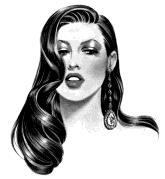 Зачет 1	Дневная Прическа (коммерческий стиль)Мода - Женские мастера - Комбинированная категория (с зачетом «Вечерняя прическа» / Evening Style) Манекен-головка или модельБез ограничений в возрасте – участники любого возрастаУчастники выходят на арену соревнований со своими моделями / манекен-головками. Волосы модели должны быть прямыми и сухими. Волосы не должны быть предварительно подготовлены или подкручены.Во время прохода Старейшин всех участников соревнований попросят отойти от своих моделей / манекен-головокподождать рядом с ареной соревнований. После прохода Старейшин, которые проверят, являются ли волосы модели / манекен-головки прямыми, Генеральный Комиссар подзовет участников соревнований обратно к их зеркалам и объявит начало соревнования. За создание технической прически будут начислены штрафные баллы.Длина волосЦветИнструменты для укладкиУкладкаСредстваПоддержкаприческиУкрашенияНаращиваниеЧлены жюриВремяОценкиДлина волос – до плеча или длиннее. Градуировка волос факультативна. Минимальная разница длины волос – 10 см, кроме челки (см. изображение вверху страницы)Разрешается использовать до 3 гармонично сочетающихся цветов, включая базовый.Зеленый и синий цвета запрещены. Цветные спреи запрещены.Разрешено использование любых инструментов для укладки.Законченная прическа должна иметь повседневный коммерческий вид, 80% волос должны свободно спадать вниз. Только одна секция волос модели может быть зачесана назад или вверх (НЕ в нескольких местах прически).Разрешено использование всех фиксирующих средств.Разрешено использование зажимов.Запрещено использование любых украшений для волос.Наращивание волос разрешено, но должно быть осуществлено до начала соревнованияцелью удлинения волос, придания объема или цветных акцентов. Наращенные локоны не должны быть сконцентрированы в одном месте в виде постижа или хвоста.Члены жюри оценивают общее впечатление прически и цвета. При оценке судьи должны иметь возможность видеть прическу целиком, в том числе сверху. В противном случае стюарды опустят стулья.минут(После подачи команды «Стоп» Главным Комиссаром у участников соревнований есть 3 дополнительные минуты на одевание манекен-головок. После этого дополнительное время не предоставляется. В случае несоблюдения данного правила участнику начисляются 5 штрафных баллов).Максимум:	30 балловМинимум:	25 балловВ помещениях для подготовки к соревнованиям электрические розетки и зеркала не предоставляются.На арене соревнований на каждого участника предоставляется только 1 розетка максимальной мощностью 2000 Вт.Только один прибор может быть использован одновременно (никаких адаптеров/переходников).OMC Copyright © Все права защищены – 2017 	5OMC Competition Guidebook 2017Зачет 2	Вечерняя Прическа (коммерческий стиль)Мода - Женские мастера - Комбинированная категория (с зачетом «Дневная прическа»)Та же самая или другая модель / манекен-головкаБез ограничений в возрасте – участники любого возрастаУчастники располагаются со своими моделями / манекен-головками у зеркала с присвоенным им номером; на данном этапе волосы модели прямые. Участников попросят зачесать волосы назад. Во время прохода Старейшин всех участников соревнований попросят отойти от своих моделей / манекен-головок и подождать рядом с ареной соревнований. После прохода Старейшин, которые зачешут волосы всех моделей / манекен-головок назад, Генеральный Комиссар подзовет участников соревнований обратно к их зеркалам и объявит начало соревнования.До начала работы запрещается использовать зажимы и/или валики. В конце соревнования, в течение отведенного на работу времени, участники могут использовать ножницы для подчистки кончиков волос. Вечерняя прическа«Evening Hairstyle» должна отличаться от вечерней прически «Hair by Night».Длина волосЦветИнструменты для укладкиСредстваПостижиПоддержкаприческиУкрашенияНаращиваниеЧлены жюриВремяОценкиДлина волос – до плеча или длиннее. Градуировка волос факультативна. Минимальная разница длины волос – 10 см, кроме челки.Разрешается использовать до 3 гармонично сочетающихся цветов, включая базовый.Зеленый и синий цвета запрещены. Цветные спреи запрещены.Разрешено использование любых инструментов для укладки.Разрешено использование всех средств.Использование постижей запрещено. Если Старейшина подозревает использование постижей, он имеет право осмотреть работу после завершения соревнования. В таком случае участнику будут начислены штрафные баллы.Использование каких-либо средств поддержки в прическе запрещено.Разрешено использование максимум двух (2) декоративных зажимов.Наращивание волос запрещено.Члены жюри оценивают общее впечатление прически и цвета. При оценке судьи должны иметь возможность видеть прическу целиком, в том числе сверху. В противном случае стюарды опустят стулья.минут(После подачи команды «Стоп» Главным Комиссаром у участников соревнований есть 3 дополнительные минуты на одевание манекен-головок. После этого дополнительное время не предоставляется. В случае несоблюдения данного правила участнику начисляются 5 штрафных баллов).Максимум:	30 балловМинимум:	25 балловВ помещениях для подготовки к соревнованиям электрические розетки и зеркала не предоставляются.На арене соревнований на каждого участника предоставляется только 1 розетка максимальной мощностью 2000 Вт.Только один прибор может быть использован одновременно (никаких адаптеров/переходников).OMC Copyright © Все права защищены – 2017 	6OMC Competition Guidebook 2017Зачет 1	Прогрессивная СтрижкаПрогрессивная мода - Женские мастера – В составе комбинированной категории (с «Авангардной прической») или на индивидуальной основеМанекен-головкаБез ограничений в возрасте – участники любого возрастаУчастники соревнований располагаются со своими манекен-головками у зеркала с присвоенным им номером; на данном этапе волосы манекен-головки прямые. Участников соревнований попросят зачесать волосы назад. Во время прохода Старейшин, всех участников соревнований попросят отойти от своих манекен-головок и подождать рядом с ареной соревнований. После прохода Старейшин, которые зачешут волосы всех манекен-головок назад, Генеральный Комиссар подзовет участников соревнований обратно к их зеркалам и объявит начало соревнования.СтрижкаИнструменты для бритьяИнструменты для стрижкиЦветИнструменты для укладкиСредстваНаращиваниеУкрашения для лицаЧлены жюриВремяОценкиДо начала зачета длина волос должна составлять минимум 10 см по всей голове. Волосы не должны быть предварительно пострижены и/или уложены. Волосы должны быть подстрижены минимум на 3 см за предоставленное время. Старейшины проверят соблюдение данного правила.Запрещается использовать инструменты для бритья манекен-головки.Разрешено использование любых инструментов для стрижки.Использование цветов свободно. Цветные спреи запрещены.Разрешено использование любых инструментов для укладки.Разрешено использование любых средств.Наращивание волос разрешено и должно быть осуществлено до начала соревнований.Украшения для лица запрещены.Данное соревнование оценивает международный состав членов жюри. Судьи оценивают общее впечатление прически, стиля и цвета. При оценке судьи должны иметь возможность видеть прическу целиком, в том числе сверху. В противном случае стюарды опустят манекен-головки.минут(После подачи команды «Стоп» Главным Комиссаром у участников соревнований есть 3 дополнительные минуты на одевание манекен-головок. После этого дополнительное время не предоставляется. В случае несоблюдения данного правила участнику начисляются 5 штрафных баллов).В помещениях для подготовки к соревнованиям электрические розетки и зеркала не предоставляются.На арене соревнований на каждого участника предоставляется только 1 розетка максимальной мощностью 2000 Вт.Только один прибор может быть использован одновременно (никаких адаптеров/переходников).OMC Copyright © Все права защищены – 2017 	7OMC Competition Guidebook 2017Зачет 2	Авангардная ПрическаПрогрессивная мода - Женские мастера – Работа, подготовленная заранееМанекен-головка составе комбинированной категории (с зачетом «Прогрессивная стрижка»)                                           или на индивидуальной основе Без ограничений в возрасте – участники любого возрастаУчастники выходят на арену соревнований со своими манекен-головками, готовыми к оцениванию членами жюри. После размещения своих манекен-головок участники соревнований смогут в случае необходимости совершить заключительные поправки за отведенные на это 3 минуты, после подачи сигнала Генеральным Комиссаром.Выбор темы свободный. Использование средств и цветов свободно.Члены жюри               Данное соревнование оценивает международный состав членов жюри. Судьи оценивают общее впечатление прически и цвета. При оценке судьи должны иметь возможность видеть прическу целиком, в том числе сверху. В    противном случае стюарды опустят манекен-головки.OMC Copyright © Все права защищены – 2017 / 26	8OMC Competition Guidebook 2017ПРЕСТИЖ-КУБОК Зачет 1	Модная Гала-прическа	На модели составе комбинированной категории (с зачетом «Прическа новобрачной») или на индивидуальной основе. Работа, подготовленная заранее Без ограничений в возрасте – участники любого возрастаУчастники и модели выходят на арену соревнований с заранее подготовленной работой, готовой к оцениванию членами жюри. Волосы модели могут быть любой длины по желанию участника соревнований. Старейшины укажут, где следует расположиться моделям, после чего участники смогут в случае необходимости совершить заключительные поправки за отведенные на это 3 минуты, после подачи сигнала Генеральным Комиссаром.Постижи и украшения разрешены. Законченная прическа должна подходить, например, для торжественного Гала-Вечера и отличаться от вечерней прически «Hair by Night» или «Evening Style» Члены жюри               Члены жюри оценивают общее впечатление Модной Гала-прически. Во время оценивания модели могут расположиться стоя.OMC Copyright © Все права защищены – 2017 / 26	9OMC Competition Guidebook 2017ПРЕСТИЖ-КУБОКЗачет 2	Прическа Новобрачной (коммерческий стиль)На моделив составе комбинированной категории (с зачетом  «Модная Гала-прическа»)Или на индивидуальной основе.Без ограничений в возрасте – участники любого возрастаУчастники соревнований располагаются со своими моделями или манекен-головками у зеркала с присвоенным им номером. На данном этапе волосы должны быть прямыми и без предварительной укладки. Участников соревнований попросят зачесать волосы назад. Во время прохода Старейшин, всех участников соревнований попросят отойти от своих моделей и подождать рядом с ареной соревнований. После прохода Старейшин, которые зачешут волосы всех моделей назад, Генеральный Комиссар подзовет участников соревнований обратно к их зеркалам и объявит начало соревнования.Участники выполняют традиционную прическу новобрачной на длинных волосах, ориентируясь на общий законченный образ (total look). Во время соревнования участники могут использовать ножницы для подчистки кончиков волос. Прическа новобрачной должна иметь коммерческий стиль и отличаться от вечерней прически «Hair by Night».Длина волосЦветИнструменты для укладкиСредстваПоддержкаприческиПостижиУкрашенияНаращиваниеЧлены жюриВремяДлина	волос	–	до	плеча	или	длиннее.	Градуировка	волос	факультативна.Минимальная разница длины волос – 10 см (за исключением челки).Разрешается использовать до 3 гармонично сочетающихся цветов, включая базовый. Зеленый и синий цвета запрещены. Цветные спреи запрещены.Разрешено использование любых инструментов для укладки.Разрешено использование любых средств.Использование каких-либо средств поддержки в прическе запрещено.Использование постижей запрещено.Использование украшений разрешено, но они не должны покрывать более 15% поверхности головы.Наращивание волос запрещено.Данное соревнование оценивает международный состав членов жюри. Судьи оценивают общее впечатление прически, стиля и цвета. При оценке судьи должны иметь возможность видеть прическу целиком, в том числе сверху. В противном случае стюарды опустят стулья.минутВ случае несоблюдения данного правила участнику начисляются 5 штрафных баллов).В помещениях для подготовки к соревнованиям электрические розетки и зеркала не предоставляются.На арене соревнований на каждого участника предоставляется только 1 розетка максимальной мощностью 2000 Вт.Только один прибор может быть использован одновременно (никаких адаптеров/переходников).OMC Copyright © Все права защищены – 2017 	10OMC Competition Guidebook 2017Фантазийная ПрическаЖенские мастера – На индивидуальной основеРабота, подготовленная заранееМодельБез ограничений в возрасте – участники любого возрастаУчастники выходят на арену соревнований со своими моделями или манекен-головками, готовыми к оцениванию членами жюри. Старейшины укажут, где следует расположиться моделям, после чего участники смогут в случае необходимости совершить заключительные поправки за отведенные на это 3 минуты, после подачи сигнала Генеральным Комиссаром.Разрешается использование одной декорации, при условии, что она прикреплена к телу модели.Участники создают фантазийную прическу до выхода моделей на арену соревнований. Оценка судей основывается на таких критериях, как креативность прически и выраженная идея. После выставления оценок модели дефилируют на красном ковре вокруг арены соревнований.Критерии судейства	Креативность и оригинальностьOMC Copyright © Все права защищены – 2017 	11OMC Competition Guidebook 2017Салонная Стрижка (коммерческий стиль)Женские мастера – Коммерческая стрижка – На индивидуальной основеМанекен-головкаБез ограничений в возрасте – участники любого возрастаУчастники соревнований располагаются со своими манекен-головками у зеркала с присвоенным им номером; на данном этапе волосы манекен-головки прямые. Участников соревнований попросят зачесать волосы назад. Во время прохода Старейшин, всех участников соревнований попросят отойти от своих манекен-головок и подождать рядом с ареной соревнований. После прохода Старейшин, которые зачешут волосы всех манекен-головок назад, Генеральный Комиссар подзовет участников соревнований обратно к их зеркалам и объявит начало соревнования.Участники могут по желанию увлажнить волосы. Законченная прическа должна иметь повседневный коммерческий вид и не являться очередной «Прогрессивной стрижкой». В противном случае участнику соревнования будут начислены штрафные баллы. ОМС отправит участникам соревнований 4 изображения на выбор, одно из которых они затем должны будут воплотить в своей работе.СтрижкаБритьеИнструменты для стрижкиЦветИнструменты для укладкиСредстваЧлены жюриВремяОценкиДо начала зачета длина волос должна составлять минимум 10 см по всей голове. Волосы не должны быть предварительно пострижены и/или уложены. Волосы должны быть подстрижены минимум на 4 см за предоставленное время. Старейшины проверят соблюдение данного правила.Запрещается использовать машинку для бритья манекен-головки.Разрешено использование любых инструментов для стрижки.Разрешается использовать до 3 гармонично сочетающихся цветов, включая базовый.Зеленый и синий цвета запрещены. Цветные спреи запрещены.Разрешено использование любых инструментов для укладки.Разрешено использование любых средств.Данное соревнование оценивает международный состав членов жюри. Судьи оценивают общее впечатление прически, стиля и цвета. При оценке судьи должны иметь возможность видеть прическу целиком, в том числе сверху. В противном случае стюарды опустят манекен-головки.минут(После подачи команды «Стоп» Главным Комиссаром у участников соревнований есть 3 дополнительные минуты на одевание манекен-головок. После этого дополнительное время не предоставляется. В случае несоблюдения данного правила участнику начисляются 5 штрафных баллов).Максимум:	30 балловМинимум:	25 балловВ помещениях для подготовки к соревнованиям электрические розетки и зеркала не предоставляются.На арене соревнований на каждого участника предоставляется только 1 розетка максимальной мощностью 2000 Вт.Только один прибор может быть использован одновременно (никаких адаптеров/переходников).OMC Copyright © Все права защищены – 2017 	12OMC Competition Guidebook 2017Прическа Новобрачной ОМС (коммерческий стиль)Женские мастера – На индивидуальной основеМанекен-головкаУчастники располагаются со своими манекен-головками у зеркала с присвоенным им номером; на данном этапе волосы манекен-головки прямые. Участников попросят расчесать волосы. Во время прохода Старейшин всех участников соревнований попросят отойти от своих манекен-головок и подождать рядом с ареной соревнований. После прохода Старейшин, которые расчешут волосы всех манекен-головок, Генеральный Комиссар подзовет участников соревнований обратно к их зеркалам и объявит начало соревнования.До начала работы запрещается использовать зажимы и/или валики. В конце соревнования, в течение отведенного на работу времени, участники могут использовать ножницы для подчистки кончиков волос. Прическа Новобрачной должна отличаться от вечерней прически «Hair by Night».Длина волосЦветИнструменты для укладкиСредстваПостижиПоддержкаприческиУкрашенияНаращиваниеЧлены жюриВремяОценкиДлина волос – до плеча или длиннее. Градуировка волос факультативна. Минимальная разница длины волос – 10 см, кроме челки.Разрешается использовать до 3 гармонично сочетающихся цветов, включая базовый.Зеленый и синий цвета запрещены. Цветные спреи запрещены.Разрешено использование любых инструментов для укладки.Разрешено использование всех средств.Использование постижей запрещено. Если Старейшина подозревает использование постижей, он имеет право осмотреть работу после завершения соревнования. В таком случае участнику будут начислены штрафные баллы.Использование каких-либо средств поддержки в прическе запрещено.Разрешено использование украшений, которые не должны покрывать более 15% поверхности головы.Наращивание волос запрещено.Члены жюри оценивают общее впечатление прически и цвета. При оценке судьи должны иметь возможность видеть прическу целиком, в том числе сверху. В противном случае стюарды опустят стулья.минут(После подачи команды «Стоп» Главным Комиссаром у участников соревнований есть 3 дополнительные минуты на одевание манекен-головок. После этого дополнительное время не предоставляется. В случае несоблюдения данного правила участнику начисляются 5 штрафных баллов).Максимум:	30 балловМинимум:	25 балловВ помещениях для подготовки к соревнованиям электрические розетки и зеркала не предоставляются.На арене соревнований на каждого участника предоставляется только 1 розетка максимальной мощностью 2000 Вт.Только один прибор может быть использован одновременно (никаких адаптеров/переходников).OMC Copyright © Все права защищены – 2017 	13OMC Competition Guidebook 2017Регламент соревнованийЖенские мастера – ЮниорыOMC Copyright © Все права защищены – 2017 	14OMC Competition Guidebook 2017Зачет 1       Креативная Прическа                    Техника - Женские мастера юниоры - Комбинированная категория (с зачетом «Hair by Night»)                    Манекен-головка                    Ограничение по возрасту 22 года на день соревнований (за исключением 23го дня рождения)Участники соревнований располагаются со своими манекен-головками у зеркала с присвоенным им номером. Волосы манекен-головки должны быть заранее подготовлены, но не уложены. Участников соревнований попросят расчесать волосы. Во время прохода Старейшин, всех участников соревнований попросят отойти от своих манекен-головок и подождать рядом с ареной соревнований. После прохода Старейшин, которые расчешут волосы всех манекен-головок, Генеральный Комиссар подзовет участников соревнований обратно к их зеркалам и объявит начало соревнования.Инструменты для укладкиСредстваИнструменты для бритьяЦветПоддержкаприческиУкрашенияНаращиваниеЧлены жюриВремяОценкиРазрешено использование всех инструментов для укладки.Разрешено использование всех средств.Запрещается использовать инструменты для бритья манекен-головки. По завершении прически минимальная длина волос должна составлять 3 см.Разрешается использовать до 3 гармонично сочетающихся цветов, включая базовый.Зеленый и синий цвета запрещены. Цветные спреи запрещены.Использование каких-либо средств поддержки в прическе запрещено.Постижи и любые украшения волос запрещены.Наращивание волос разрешено, но должно быть осуществлено до начала соревнования с целью удлинения волос, придания объема или цветных акцентов. Наращенные локоны не должны быть сконцентрированы в одном месте в виде постижа или хвоста.Члены жюри оценивают общее впечатление прически и цвета. При оценке судьи должны иметь возможность видеть прическу целиком, в том числе сверху. Если это не так, стюарды опустят манекен-головки.минут(После подачи команды «Стоп» Главным Комиссаром у участников соревнований есть 3 дополнительные минуты на одевание манекен-головок. После этого дополнительное время не предоставляется. В случае несоблюдения данного правила участнику начисляются 5 штрафных баллов).Максимум:	30 балловМинимум:	25 балловВ помещениях для подготовки к соревнованиям электрические розетки и зеркала не предоставляются.На арене соревнований на каждого участника предоставляется только 1 розетка максимальной мощностью 2000 Вт.Только один прибор может быть использован одновременно (никаких адаптеров/переходников).OMC Copyright © Все права защищены – 2017 	15OMC Competition Guidebook 2017Зачет 2	Вечерняя Прическа / Hair by NightТехника - Женские мастера юниоры – Комбинированная категория (с зачетом «Креативная прическа»)Та же или другая манекен-головкаОграничение по возрасту 22 года на день соревнований (за исключением 23-го дня рождения)Участники соревнований располагаются со своими манекен-головками у зеркала с присвоенным им номером. Волосы манекен-головки должны быть заранее подготовлены. Участников соревнований попросят расчесать волосы. Во время прохода Старейшин, всех участников соревнований попросят отойти от своих манекен-головок и подождать рядом с ареной соревнований. После прохода Старейшин, которые расчешут волосы всех манекен-головок, Генеральный Комиссар подзовет участников соревнований обратно к их зеркалам и объявит начало соревнования.Инструменты для укладкиИнструменты для бритьяЦветПостижиПоддержкаприческиУкрашенияНаращиваниеЧлены жюриРазрешено использование любых инструментов для укладки.Использование инструментов для бритья манекен-головки запрещено. По завершении прически минимальная длина волос должна составлять 3 см.Разрешается использовать до 3 гармонично сочетающихся цветов, включая базовый. Зеленый и синий цвета запрещены. Цветные спреи запрещены.а)	Разрешено использование не менее 1 и не более 3 постижей. Постижи не должны быть подготовлены заранее. Постижи могут быть подстрижены и окрашены заранее, и должны лежать на столиках в ожидании расчесывания и проверки их состояния Старейшинами.б)	Диаметр каждого постижа не должен превышать 2 дюйма (5 см) во всех направлениях.в)	Длина волос на постижах факультативна.г)	Постиж(-и) должны быть добавлены к прическе только в течение времени, отведенного на выполнение конкурсной работы. После завершения работы постижи не должны покрывать более 40% поверхности головы. В конце соревнования, в течение отведенного на работу времени, участники могут использовать ножницы для подчистки кончиков волос.д)	Использование париков запрещено.Использование каких-либо средств поддержки в прическе запрещено.Разрешено использование украшений.Наращивание волос разрешено, но должно быть осуществлено до начала соревнования с целью удлинения волос, придания объема или цветных акцентов. Наращенные локоны не должны быть сконцентрированы в одном месте в виде постижа или хвоста.Члены жюри оценивают общее впечатление прически и цвета. При оценке судьи должны иметь возможность видеть прическу целиком, в том числе сверху. В противном случае стюарды опустят манекен-головки.В помещениях для подготовки к соревнованиям электрические розетки и зеркала не предоставляются.На арене соревнований на каждого участника предоставляется только 1 розетка максимальной мощностью 2000 Вт.Только один прибор может быть использован одновременно (никаких адаптеров/переходников).OMC Copyright © Все права защищены – 2017 	16OMC Competition Guidebook 2017Зачет 1	Вечерняя Прическа / Evening Style (коммерческий стиль)Мода - Женские мастера юниоры - Комбинированная категория (с зачетом «Прогрессивная стрижка»)Манекен-головкаОграничение по возрасту 22 года на день соревнований (за исключением 23го дня рождения)Участники соревнований располагаются со своими манекен-головками у зеркала с присвоенным им номером. Волосы манекен-головки должны быть прямыми. Участников соревнований попросят зачесать волосы назад. Во время прохода Старейшин, всех участников соревнований попросят отойти от своих манекен-головок и подождать рядом с ареной соревнований. После прохода Старейшин, которые зачешут волосы всех манекен-головок назад, Генеральный Комиссар подзовет участников соревнований обратно к их зеркалам и объявит начало соревнования.До начала работы запрещается использовать зажимы и/или валики. В конце соревнования, в течение отведенного на работу времени, участники могут использовать ножницы для подчистки кончиков волос. Вечерняя прическа «Evening Hairstyle» должна иметь коммерческий стиль и отличаться от прически «Hair by Night».Длина волосЦветИнструменты для укладкиСредстваПостижиПоддержкаприческиУкрашенияНаращиваниеЧлены жюриВремяОценкиДлина волос – до плеча или длиннее. Градуировка волос факультативна. Минимальная разница длины волос – 10 см, кроме челки.Разрешается использовать до 3 гармонично сочетающихся цветов, включая базовый. Зеленый и синий цвета запрещены. Цветные спреи запрещены.Разрешено использование любых инструментов для укладки.Разрешено использование всех средств.Использование постижей запрещено. Если Старейшина подозревает использование постижей, он имеет право осмотреть работу после завершения соревнования. В таком случае участнику будут начислены штрафные баллы.Использование каких-либо средств поддержки в прическе запрещено.Разрешено использование максимум одного (1) декоративного зажима.Наращивание волос разрешено, но должно быть осуществлено до начала соревнования с целью удлинения волос, придания объема или цветных акцентов. Наращенные локоны не должны быть сконцентрированы в одном месте в виде постижа или хвоста.Члены жюри оценивают общее впечатление прически и цвета. При оценке судьи должны иметь возможность видеть прическу целиком, в том числе сверху. В противном случае стюарды опустят манекен-головки.минут(После подачи команды «Стоп» Главным Комиссаром у участников соревнований есть 3 дополнительные минуты на одевание манекен-головок. После этого дополнительное время не предоставляется. В случае несоблюдения данного правила участнику начисляются 5 штрафных баллов).Максимум:	30 балловМинимум:	25 балловВ помещениях для подготовки к соревнованиям электрические розетки и зеркала не предоставляются.На арене соревнований на каждого участника предоставляется только 1 розетка максимальной мощностью 2000 Вт.Только один прибор может быть использован одновременно (никаких адаптеров/переходников).OMC Copyright © Все права защищены – 2017 	17OMC Competition Guidebook 2017Зачет 2	Прогрессивная СтрижкаПрогрессивная мода - Женские мастера юниоры - Комбинированная категория (с зачетом «Вечерняя прическа» / Evening Style)Та же или другая манекен-головкаОграничение по возрасту 22 года на день соревнований (за исключением 23го дня рождения)Участники соревнований располагаются со своими манекен-головками у зеркала с присвоенным им номером. Волосы манекен-головки должны быть прямыми. Участников соревнований попросят зачесать волосы назад. Во время прохода Старейшин, всех участников соревнований попросят отойти от своих манекен-головок и подождать рядом с ареной соревнований. После прохода Старейшин, которые зачешут волосы всех манекен-головок назад, Генеральный Комиссар подзовет участников соревнований обратно к их зеркалам и объявит начало соревнования.Стрижка                 Перед началом соревнований длина волос должна составлять не менее 10 см по всей голове. Волосы не должны быть предварительно подстрижены или заранее подготовлены. Волосы должны быть подстрижены минимум на 3 см в отведенное на работу время. Старейшины проверяют соблюдение данного правила.Инструменты для стрижкиИнструменты для бритьяЦветИнструменты для укладкиСредстваУкрашения для лицаНаращиваниеЧлены жюриВремяОценкиРазрешено использование любых инструментов для стрижки.Использование инструментов для бритья манекен-головки запрещено.Использование цветов свободно. Цветные спреи запрещены.Разрешено использование любых инструментов для укладки.Использование всех средств разрешено.Использование украшений для лица запрещено.Наращивание волос разрешено и должно быть осуществлено до начала соревнования.Данное соревнование оценивает международный состав членов жюри. Судьи оценивают общее впечатление прически, стиля и цвета. При оценке судьи должны иметь возможность видеть прическу целиком, в том числе сверху. В противном случае стюарды опустят манекен-головки.минут(После подачи команды «Стоп» Главным Комиссаром у участников соревнований есть 3 дополнительные минуты на одевание манекен-головок. После этого дополнительное время не предоставляется. В случае несоблюдения данного правила участнику начисляются 5 штрафных баллов).Максимум:	30 балловМинимум:	25 балловВ помещениях для подготовки к соревнованиям электрические розетки и зеркала не предоставляются.На арене соревнований на каждого участника предоставляется только 1 розетка максимальной мощностью 2000 Вт.Только один прибор может быть использован одновременно (никаких адаптеров/переходников).OMC Copyright © Все права защищены – 2017 	18OMC Competition Guidebook 2017Прическа Новобрачной (коммерческий стиль)Мода - Женские мастера юниоры – На индивидуальной основеМанекен-головкаОграничение по возрасту 22 года на день соревнований (за исключением 23го дня рождения)Участники соревнований располагаются со своими манекен-головками у зеркала с присвоенным им номером. Волосы манекен-головки должны быть прямыми. Участников соревнований попросят зачесать волосы назад. Во время прохода Старейшин всех участников соревнований попросят отойти от своих манекен-головок и подождать рядом с ареной соревнований. После прохода Старейшин, которые зачешут волосы всех манекен-головок назад, Генеральный Комиссар подзовет участников соревнований обратно к их зеркалам и объявит начало соревнования.Участник соревнований создает традиционную прическу новобрачной на длинных волосах, ориентируясь на законченный образ (total look). В течение отведенного на работу времени участники могут использовать ножницы для подчистки кончиков волос. Прическа новобрачной должна иметь коммерческий вид и отличаться от вечерней прически «Hair by Night» или «Evening Style».Длина волосЦветИнструменты для укладкиСредстваПостижиПоддержкаприческиУкрашенияНаращиваниеЧлены жюриВремяОценкиДлина волос – до плеча или длиннее. Градуировка волос факультативна. Минимальная разница длины волос – 10 см, кроме челки.Разрешается  использовать  до  3  гармонично  сочетающихся  цветов,  включая  базовый.Зеленый и синий цвета запрещены. Цветные спреи запрещены.Разрешено использование любых инструментов для укладки.Разрешено использование всех средств.Использование постижей запрещено.Использование каких-либо средств поддержки в прическе запрещено.Использование украшений разрешено, но они не должны покрывать более 15% поверхности головы.Наращивание волос запрещено.Члены жюри оценивают общее впечатление прически и цвета. При оценке судьи должны иметь возможность видеть прическу целиком, в том числе сверху. В противном случае стюарды опустят манекен-головки.минут(После подачи команды «Стоп» Главным Комиссаром у участников соревнований есть 3 дополнительные минуты на одевание манекен-головок. После этого дополнительное время не предоставляется. В случае несоблюдения данного правила участнику начисляются 5 штрафных баллов).Максимум:	30 балловМинимум:	25 балловВ помещениях для подготовки к соревнованиям электрические розетки и зеркала не предоставляются.На арене соревнований на каждого участника предоставляется только 1 розетка максимальной мощностью 2000 Вт.Только один прибор может быть использован одновременно (никаких адаптеров/переходников).OMC Copyright © Все права защищены – 2017 	19OMC Competition Guidebook 2017Регламент соревнованийМужские мастера – ВзрослыеOMC Copyright © Все права защищены – 2017 	20Участники соревнований располагаются со своими манекен-головками у зеркала с присвоенным им номером. Волосы манекен-головки должны быть заранее подготовлены, но не уложены. Участников соревнований попросят зачесать волосы назад. Во время прохода Старейшин, всех участников соревнований попросят отойти от своих манекен-головок и подождать рядом с ареной соревнований. После прохода Старейшин, которые зачешут волосы всех манекен-головок назад, Генеральный Комиссар подзовет участников соревнований обратно к их зеркалам и объявит начало соревнования.Участники могут по желанию увлажнить волосы. Прическа должна быть создана за отведенное время.ЦветДлина волосИнструменты для бритьяСтрижкаИнструменты для укладкиСредстваНаращиваниеМакияжЧлены жюриОдеждаВремяОценкиРазрешено создание до 3 гармоничных переходов цвета. Разрешенные цвета: белый, черный, коричневый, красный, блонд и серебристый. Цветные спреи запрещены.Длина волос должна составлять не менее 2 см, за исключением баков.Запрещается использовать инструменты для бритья манекен-головки.Стрижка запрещена.Разрешены все инструменты для укладки.Разрешено использование всех средств (гели, воски, спреи).Наращивание волос запрещено.За макияж, который Старейшины посчитают чрезмерным, будут начислены штрафные баллы.Члены жюри оценивают общее впечатление прически и цвета. При оценке судьи должны иметь возможность видеть прическу целиком, в том числе сверху. В противном случае стюарды опустят манекен-головки.За неподобающую одежду будут начислены штрафные баллы.минут(После подачи команды «Стоп» Главным Комиссаром у участников соревнований есть 3 дополнительные минуты на одевание манекен-головок. После этого дополнительное время не предоставляется. В случае несоблюдения данного правила участнику начисляются 5 штрафных баллов).Максимум:	30 балловМинимум:	25 балловВ помещениях для подготовки к соревнованиям электрические розетки и зеркала не предоставляются.На арене соревнований на каждого участника предоставляется только 1 розетка максимальной мощностью 2000 Вт.Только один прибор может быть использован одновременно (никаких адаптеров/переходников).OMC Copyright © Все права защищены – 2017 	21Участники соревнований располагаются со своими манекен-головками у зеркала с присвоенным им номером. Волосы манекен-головки должны быть заранее подготовлены. Участников соревнований попросят расчесать волосы манекен-головок. Во время прохода Старейшин, всех участников соревнований попросят отойти от своих манекен-головок и подождать рядом с ареной соревнований. После прохода Старейшин, которые расчешут волосы всех манекен-головок, Генеральный Комиссар подзовет участников соревнований обратно к их зеркалам и объявит начало соревнования.ЦветДлина волосИнструменты для бритьяКонтурыИнструментыСтрижкаУкладкаНаращиваниеМакияжОдеждаЧлены жюриВремяОценкиРазрешен только черный цвет. Цветные спреи запрещеныДо начала соревнований длина волос в области от затылка до шеи, а также в области надушами, должна составлять минимум 4 см. Длина волос в остальных местах определяется по желанию участника.Запрещается использовать инструменты для бритья манекен-головки.Перед началом выполнения работы старейшины проверяют контуры волос в затылочной и боковых зонах манекен-головки; последние не должны быть подготовлены заранее.Машинки и филировочные ножницы запрещены. Все прочие инструменты для стрижки разрешены.Затылочная зона должна быть профилирована и градуирована традиционным способом.Разрешены все инструменты и средства для укладки волос. Укладка может быть с прямой линией контура или без нее.Наращивание волос запрещено.За макияж, который Старейшины посчитают чрезмерным, будут начислены штрафные баллы.За неподобающую одежду будут начислены штрафные баллы.Члены жюри оценивают общее впечатление прически и цвета. При оценке судьи должны иметь возможность видеть прическу целиком, в том числе сверху. Если это не так, стюарды опустят манекен-головки.минут(После подачи команды «Стоп» Главным Комиссаром у участников соревнований есть 3 дополнительные минуты на одевание манекен-головок. После этого дополнительное время не предоставляется. В случае несоблюдения данного правила участнику начисляются 5 штрафных баллов).Максимум:	30 балловМинимум:	25 балловВ помещениях для подготовки к соревнованиям электрические розетки и зеркала не предоставляются.На арене соревнований на каждого участника предоставляется только 1 розетка максимальной мощностью 2000 Вт.Только один прибор может быть использован одновременно (никаких адаптеров/переходников).OMC Copyright © Все права защищены – 2017 	22OMC Competition Guidebook 2017Зачет 1	Модная Прическа (коммерческий стиль)Мода - Мужские мастера - Комбинированная категория (с зачетом «Салонная стрижка»)Манекен-головка или модельБез ограничений в возрасте – участники любого возрастаУчастники соревнований располагаются со своими манекен-головками или моделями у зеркала с присвоенным им номером. Волосы манекен-головки или модели должны быть мокрыми. Использование средств укладки до стрижки запрещено. Участников соревнований попросят отойти от своих манекен-головок или моделей и подождать рядом с ареной соревнований. Старейшины проверят, что волосы манекен-головок увлажнены. Если это не так, то Старейшины увлажнят волосы сами. Генеральный Комиссар подзовет участников соревнований обратно к их зеркалам и объявит начало соревнования.     Законченная прическа должна иметь коммерческий и мужественный вид. Цвета должны смотреться гармонично в рамках общего стиля прически.Длина волосСтрижкаИнструменты для укладкиСредстваЦветНаращиваниеМакияжЧлены жюриОдеждаВремяОценкиДлина волос в области затылка должна составлять не менее 4 см. Длина волос сверху должна составлять не менее 6 см (кроме челки). Баки могут быть подстрижены заранее.Стрижка волос запрещена. По завершении прически длина волос в области затылка должна составлять не более 4 см.Разрешено использование всех инструментов для укладки.Использование фиксирующих средств до начала соревнований запрещено (воски, гели, спреи).Разрешено создание до 3 гармоничных переходов цвета. Разрешенные цвета: белый, черный, коричневый, красный, блонд и серебристый. Использование всех остальных цветов запрещено.Наращивание волос запрещено.За макияж, который Старейшины посчитают чрезмерным, будут начислены штрафные баллы.Члены жюри оценивают общее впечатление прически и цвета. При оценке судьи должны иметь возможность видеть прическу целиком, в том числе сверху. За неподобающую одежду будут начислены штрафные баллы.минут(После подачи команды «Стоп» Главным Комиссаром у участников соревнований есть 3 дополнительные минуты на одевание манекен-головок. После этого дополнительное время не предоставляется. В случае несоблюдения данного правила участнику начисляются 5 штрафных баллов).Максимум:	30 балловМинимум:	25 балловВ помещениях для подготовки к соревнованиям электрические розетки и зеркала не предоставляются.На арене соревнований на каждого участника предоставляется только 1 розетка максимальной мощностью 2000 Вт.Только один прибор может быть использован одновременно (никаких адаптеров/переходников).OMC Copyright © Все права защищены – 2017 	23OMC Competition Guidebook 2017Зачет 2	Салонная Стрижка  (коммерческий стиль)Мода - Мужские мастера - Комбинированная категория (с зачетом «Модная прическа»)Та же или другая манекен-головка или модельБез ограничений в возрасте – участники любого возрастаУчастники соревнований располагаются со своими манекен-головками или моделями у зеркала с присвоенным им номером. Волосы манекен-головки или модели должны быть мокрыми. Использование косметических средств до стрижки запрещено. Участников соревнований попросят отойти от своих манекен-головок или моделей и  подождать рядом с ареной соревнований. Старейшины проверят, что волосы манекен-головок увлажнены. Если это не так, то Старейшины увлажнят волосы сами. Генеральный Комиссар подзовет участников соревнований обратно к их зеркалам и объявит начало соревнования.Укладка должна быть произведена исключительно руками. Использование любых инструментов для укладки на данном этапе запрещено. Законченная прическа должна иметь мужественный и коммерческий вид. Цвета должны смотреться гармонично в рамках общего стиля прическиДлина волосИнструменты для стрижкиУкладкаСредстваЦветНаращиваниеМакияжЧлены жюриОдеждаВремяДлина волос в области затылка должна составлять не менее 4 см. Длина волос сверху должна составлять не менее 6 см. Перед началом соревнования длина волос по бокам, а также в области от затылка до шеи должна составлять не менее 4 см (кроме баков).Разрешено использование любых инструментов для стрижки в течение отведенных на работу 13 минут.Укладка должна быть произведена исключительно руками за отведенные на это 7 минут.Использование фена, щетки или расчески на данном этапе запрещено.Использование фиксирующих средств (восков, гелей, спреев) разрешено только по завершении укладки. Использование средств в начале соревнования запрещено.Разрешено создание до 3 гармоничных переходов цвета. Разрешенные цвета: белый, черный, коричневый, красный, блонд и серебристый. Использование всех остальных цветов запрещено.Наращивание волос запрещено.За макияж, который Старейшины посчитают чрезмерным, будут начислены штрафные баллы.Члены жюри оценивают общее впечатление прически и цвета. При оценке судьи должны иметь возможность видеть прическу целиком, в том числе сверху. За неподобающую одежду будут начислены штрафные баллы.20 минут = 13 минут на стрижку, (стоп) и 7 минут на ручную укладку (все инструменты для укладки запрещены)(После подачи команды «Стоп» Главным Комиссаром у участников соревнований есть 3 дополнительные минуты на одевание манекен-головок. После этого дополнительное время не предоставляется. В случае несоблюдения данного правила участнику начисляются 5 штрафных баллов).В помещениях для подготовки к соревнованиям электрические розетки и зеркала не предоставляются.На арене соревнований на каждого участника предоставляется только 1 розетка максимальной мощностью 2000 Вт.Только один прибор может быть использован одновременно (никаких адаптеров/переходников).OMC Copyright © Все права защищены – 2017 	24OMC Competition Guidebook 2017Авангардная ПрическаМужские мастера - Индивидуальный зачетРабота, подготовленная заранееМанекен-головкаБез ограничений в возрасте – участники любого возрастаУчастники выходят на арену соревнований со своими манекен-головками, готовыми к оцениванию членами жюри. После размещения своих манекен-головок участники соревнований смогут совершить заключительные поправки за отведенные на это 3 минуты, после подачи сигнала Генеральным Комиссаром.Тема прически является свободной и выбирается по желанию участника соревнований.Члены жюри               Международный состав членов жюри оценивает общее впечатление прически и цвета. При оценке судьи должны иметь возможность видеть прическу целиком, в том числе сверху. В противном случае стюарды опустят манекен-головки.Штрафные                  Участники,  не  соблюдающие  вышеуказанные  правила,  будут  наказыватьсяOMC Copyright © Все права защищены – 2017 	25OMC Competition Guidebook 2017Полный модный образМужские мастера - Индивидуальный зачетРабота, подготовленная заранееМодельБез ограничений в возрасте – участники любого возрастаУчастники и модели выходят на арену соревнований с заранее подготовленной работой, готовой к оцениванию членами жюри. Старейшины укажут, где следует расположиться моделям, после чего участники смогут совершить заключительные поправки в отведенные на это 3 минуты, после подачи сигнала Генеральным Комиссаром.1.	Длина волос            Произвольная.2.	Наращивание          Наращивание  волос  разрешено  и  должно  быть  осуществлено  до  начала                      соревнования.3.	Макияж                    За  макияж,  который  Старейшины  посчитают  чрезмерным,  будут  начислены        штрафные баллы.4.	Члены жюри           Члены жюри оценивают общее впечатление прически, цвета и наряда. Модели должны при этом находиться за стульями или на подиуме для      дефиле.5.	Штрафные               Участники,  не  соблюдающие  вышеуказанные  правила,  будут  наказываться                   санкции                     старейшинами начислением штрафных баллов в соответствии с действующим		                      перечнем нарушений и штрафных санкций.6.	Время		       3 минуты для заключительных поправок7.	Оценки		       Максимум:	30	баллов		                     Минимум:	25	балловВ помещениях для подготовки к соревнованиям электрические розетки и зеркала не предоставляются.На арене соревнований на каждого участника предоставляется только 1 розетка максимальной мощностью 2000 Вт.Только один прибор может быть использован одновременно (никаких адаптеров/переходников).OMC Copyright © Все права защищены – 2017 	26OMC Competition Guidebook 2017Регламент соревнованийМужские мастера – ЮниорыOMC Copyright © Все права защищены – 2017 	27OMC Competition Guidebook 2017Зачет 1	Креативная ПрическаТехника - Мужские мастера юниоры – Комбинированная категория (с зачетом «Классическая стрижка»)Манекен-головкаОграничение по возрасту 22 года на день соревнований (за исключением 23-го дня рождения)Участники соревнований располагаются со своими манекен-головками у зеркала с присвоенным им номером. Волосы манекен-головки должны быть заранее подготовлены, но не уложены. Участников соревнований попросят зачесать волосы назад. Во время прохода Старейшин, всех участников соревнований попросят отойти от своих манекен-головок и подождать рядом с ареной соревнований. После прохода Старейшин, которые зачешут волосы всех манекен-головок назад, Генеральный Комиссар подзовет участников соревнований обратно к их зеркалам и объявит начало соревнования.Цвет	Инструменты для укладкиСредстваМакияжОдеждаЧлены жюриВремяОценкиРазрешены все инструменты для укладки.Разрешено использование всех фиксирующих средств.За макияж, который Старейшины посчитают чрезмерным, будут начислены штрафные баллы.За неподобающую одежду будут начислены штрафные баллы.Члены жюри оценивают общее впечатление прически и цвета. При оценке судьи должны иметь возможность видеть прическу целиком, в том числе сверху. В противном случае стюарды опустят манекен-головки.минут(После подачи команды «Стоп» Главным Комиссаром у участников соревнований есть 3 дополнительные минуты на одевание манекен-головок. После этого дополнительное время не предоставляется. В случае несоблюдения данного правила участнику начисляются 5 штрафных баллов).Максимум:	30 балловМинимум:	25 балловВ помещениях для подготовки к соревнованиям электрические розетки и зеркала не предоставляются.На арене соревнований на каждого участника предоставляется только 1 розетка максимальной мощностью 2000 Вт.Только один прибор может быть использован одновременно (никаких адаптеров/переходников).OMC Copyright © Все права защищены – 2017 	28OMC Competition Guidebook 2017Зачет 2           Классическая Стрижка                        Техника - Мужские мастера юниоры - Комбинированная категория (с зачетом «Креативная прическа»)                        Та же или другая манекен-головка          Ограничение по возрасту 22 года на день соревнований (за исключением 23-го дня рождения)Участники соревнований располагаются со своими манекен-головками у зеркала с присвоенным им номером. Волосы манекен-головки должны быть заранее подготовлены. Участников соревнований попросят расчесать волосы. Во время прохода Старейшин, всех участников соревнований попросят отойти от своих манекен-головок и подождать рядом с ареной соревнований. После прохода Старейшин, которые расчешут волосы всех манекен-головок, Генеральный Комиссар подзовет участников соревнований обратно к их зеркалам и объявит начало соревнования.ЦветДлина волосКонтурыИнструментыСтрижкаИнструменты для укладкиМакияжОдеждаНаращиваниеЧлены жюриВремяОценкиТолько черный цвет. Цветные спреи запрещеныДо начала соревнований длина волос над ушами, а также в области от затылка до шеи, должна составлять не менее 4 см. Длина волос в остальных местах определяется по желанию участника.Перед началом выполнения работы Старейшины проверяют контуры волос в затылочной и боковых зонах манекен-головки; последние не должны быть подготовлены заранее.Машинки и филировочные ножницы запрещены. Все прочие инструменты для стрижки разрешены.Затылочная зона должна быть градуирована традиционным способом.Разрешены все инструменты и средства для укладки волос. Укладка может быть с прямой линией контура или без нее.За макияж, который Старейшины посчитают чрезмерным, будут начислены штрафные баллы.За неподобающую одежду будут начислены штрафные баллы.Наращивание волос запрещено.Члены жюри оценивают общее впечатление прически и цвета. При оценке судьи должны иметь возможность видеть прическу целиком, в том числе сверху. В противном случае стюарды опустят манекен-головки.минут(После подачи команды «Стоп» Главным Комиссаром у участников соревнований есть 3 дополнительные минуты на одевание манекен-головок. После этого дополнительное время не предоставляется. В случае несоблюдения данного правила участнику начисляются 5 штрафных баллов).Максимум:	30 балловМинимум:	25 балловВ помещениях для подготовки к соревнованиям электрические розетки и зеркала не предоставляются.На арене соревнований на каждого участника предоставляется только 1 розетка максимальной мощностью 2000 Вт.Только один прибор может быть использован одновременно (никаких адаптеров/переходников).OMC Copyright © Все права защищены – 2017 	29OMC Competition Guidebook 2017Зачет 1	Модная Прическа (коммерческий стиль)Мода - Мужские мастера юниоры - Комбинированная категория (с зачетом «Салонная стрижка»)Манекен-головкаОграничение по возрасту 22 года на день соревнований (за исключением 23-го дня рождения)Участники соревнований располагаются со своими манекен-головками у зеркала с присвоенным им номером. Волосы манекен-головки должны быть мокрыми. Использование косметических средств до стрижки запрещено. Участников соревнований попросят отойти от своих манекен-головок и подождать рядом с ареной соревнований. Старейшины проверят, что волосы манекен-головок увлажнены. Если это не так, то Старейшины увлажнят волосы сами. Генеральный Комиссар подзовет участников соревнований обратно к их зеркалам и объявит начало соревнования.Законченная прическа должна иметь мужественный и коммерческий вид. Цвета должны смотреться гармонично в рамках общего стиля прически.Длина волосСтрижкаИнструменты для укладкиСредстваЦветНаращиваниеМакияжЧлены жюриОдеждаВремяОценкиДлина волос сверху должна составлять не менее 6 см., кроме челки и баков.Стрижка волос запрещена. По завершении прически длина в области шеи должна составлять не более 4 см.Разрешено использование всех инструментов для укладки.Использование фиксирующих средств до начала соревнований запрещено (воски, гели, спреи).Разрешено создание до трех гармоничных переходов цвета. Разрешенные цвета: белый, черный, коричневый, красный, блонд и серебристый. Использование всех остальных цветов запрещено.Наращивание волос запрещено.За макияж, который Старейшины посчитают чрезмерным, будут начислены штрафные баллы.Члены жюри оценивают общее впечатление прически и цвета. При оценке судьи должны иметь возможность видеть прическу целиком, в том числе сверху. В противном случае стюарды опустят манекен-головки.За неподобающую одежду будут начислены штрафные баллы.минут(После подачи команды «Стоп» Главным Комиссаром у участников соревнований есть 3 дополнительные минуты на одевание манекен-головок. После этого дополнительное время не предоставляется. В случае несоблюдения данного правила участнику начисляются 5 штрафных баллов).Максимум:	30 балловМинимум:	25 балловВ помещениях для подготовки к соревнованиям электрические розетки и зеркала не предоставляются.На арене соревнований на каждого участника предоставляется только 1 розетка максимальной мощностью 2000 Вт.Только один прибор может быть использован одновременно (никаких адаптеров/переходников).OMC Copyright © Все права защищены – 2017 	30OMC Competition Guidebook 2017Зачет 2	Салонная Стрижка (коммерческий стиль)Мода - Мужские мастера юниоры - Комбинированная категория (с зачетом «Модная прическа»)Та же или другая манекен-головкаОграничение по возрасту 22 года на день соревнований (за исключением 23-го дня рождения)Участники соревнований располагаются со своими манекен-головками у зеркала с присвоенным им номером. Волосы манекен-головки должны быть мокрыми. Использование косметических средств до стрижки запрещено. Участников соревнований попросят отойти от своих манекен-головок и подождать рядом с ареной соревнований. Старейшины проверят, что волосы манекен-головок увлажнены. Если это не так, то Старейшины увлажнят волосы сами. Генеральный Комиссар подзовет участников соревнований обратно к их зеркалам и объявит начало соревнования.Укладка волос должна быть произведена исключительно руками, все инструменты для укладки запрещены. Законченная прическа должна иметь коммерческий и мужественный вид. Цвета должны гармонично смотреться в рамках общего стиля прически.Длина волос            Длина волос сверху должна составлять не менее 6 см., кроме челки. Перед началом соревнований длина волос по периметру головы (по бокам и сзади) должна составлять не менее 4 см (кроме баков).Инструменты для стрижкиИнструменты для укладкиСтрижкаСредстваЦветНаращиваниеМакияжЧлены жюриОдеждаВремяОценкиРазрешено использование любых инструментов для стрижки в отведенные на это 13 минут.Укладка должна быть произведена исключительно руками за отведенные на это 7 минут.Использование фена, щетки или расчески на данном этапе запрещено.Затылочная зона может быть градуирована.Использование фиксирующих средств до начала соревнований запрещено (воски, гели, спреи).Разрешено создание до трех гармоничных переходов цвета. Разрешенные цвета: белый, черный, коричневый, красный, блонд и серебристый. Использование всех остальных цветов запрещеноНаращивание волос запрещено.За макияж, который Старейшины посчитают чрезмерным, будут начислены штрафные баллы.Члены жюри оценивают общее впечатление прически и цвета. При оценке судьи должны иметь возможность видеть прическу целиком, в том числе сверху. В противном случае стюарды опустят манекен-головки.За неподобающую одежду будут начислены штрафные баллы.20 минут = 13 минут на стрижку, (стоп) и 7 минут на ручную укладку (все инструменты для укладки запрещены)(После подачи команды «Стоп» Главным Комиссаром у участников соревнований есть 3 дополнительные минуты на одевание манекен-головок. После этого дополнительное время не предоставляется. В случае несоблюдения данного правила участнику начисляются 5 штрафных баллов).Максимум:	30 балловМинимум:	25 балловВ помещениях для подготовки к соревнованиям электрические розетки и зеркала не предоставляются.На арене соревнований на каждого участника предоставляется только 1 розетка максимальной мощностью 2000 Вт.Только один прибор может быть использован одновременно (никаких адаптеров/переходников).OMC Copyright © Все права защищены – 2017 	31Максимум:30балловМинимум:25балла2.ВремяВремя3 минуты3.ОценкиОценкиМаксимум:30 балловМинимум:25 баллов1.     Цвет1.     ЦветРазрешается использовать до 3 гармонично сочетающихся цветов, включая базовый.Зеленый и синий цвета запрещены. Цветные спреи запрещены.3.Время3 минуты4.ОценкиОценкиМаксимум:30 балловМинимум:25 баллов11.   Оценки11.   ОценкиМаксимум:30 балловМинимум:25 балловДанное соревнование оценивает международный состав членов жюриДанное соревнование оценивает международный состав членов жюриВремяВремя3 минуты для заключительных поправок3 минуты для заключительных поправокОценкиОценкиМаксимум:30 балловМинимум:25 баллов9.ВремяВремяВремя25  мин.(После подачи команды «Стоп» Главным Комиссаром у участников  соревнований есть(После подачи команды «Стоп» Главным Комиссаром у участников  соревнований есть(После подачи команды «Стоп» Главным Комиссаром у участников  соревнований есть3 дополнительные  минуты  на  одевание  манекен-головок.  После  этого  дополнительное3 дополнительные  минуты  на  одевание  манекен-головок.  После  этого  дополнительное3 дополнительные  минуты  на  одевание  манекен-головок.  После  этого  дополнительноевремя не предоставляется. В случае несоблюдения данного правила участнику начисляютсявремя не предоставляется. В случае несоблюдения данного правила участнику начисляютсявремя не предоставляется. В случае несоблюдения данного правила участнику начисляются5 штрафных баллов).5 штрафных баллов).5 штрафных баллов).10.ОценкиОценкиМаксимум:Максимум:30 балловМинимум:Минимум:25 балловOMC Competition Guidebook 2017Зачет 1Креативная ПрическаТехника - Мужские мастера – Комбинированная категория (с зачетом «Классическая стрижка»)Манекен-головкаБез ограничений в возрасте   – участники любого возрастаOMC Competition Guidebook 2017Зачет 2Зачет 2Классическая СтрижкаТехника - Мужские мастера – Комбинированная категория (с зачетом «Креативная прическа»)Та же или другая манекен-головкаБез ограничений в возрасте   – участники любого возраста11.   Оценки11.   ОценкиМаксимум:30 балловМинимум:25 балловсанкциисанкциисанкцииСтарейшинами начислением штрафных баллов в соответствии с действующимСтарейшинами начислением штрафных баллов в соответствии с действующимперечнем нарушений и штрафных санкций.перечнем нарушений и штрафных санкций.3.ВремяВремяВремя3 минуты для заключительных поправок3 минуты для заключительных поправок4.ОценкиОценкиОценкиМаксимум:30 балловМинимум:25 баллов                                                  Разрешено использование до 3 гармоничных переходов цвета.                                                       Разрешенные цвета:   белый,   черный,   коричневый,   красный,   блонд   и                                                      серебристый.                                                  Использование всех остальных цветов запрещено.                                                  Разрешено использование до 3 гармоничных переходов цвета.                                                       Разрешенные цвета:   белый,   черный,   коричневый,   красный,   блонд   и                                                      серебристый.                                                  Использование всех остальных цветов запрещено.                                                  Разрешено использование до 3 гармоничных переходов цвета.                                                       Разрешенные цвета:   белый,   черный,   коричневый,   красный,   блонд   и                                                      серебристый.                                                  Использование всех остальных цветов запрещено.